Муниципальное бюджетное общеобразовательное учреждение «Махачкалинский многопрофильный лицей №39 им.Б.Астемирова»_______________________________________________________367030, РД, гор.Махачкала, пр-т И.Шамиля 47, тел.(8722)62-49-40________________________________________________________________________________________________Приказ  № 25 -Ппо МБОУ лицею №39 						от 06.05.2020г.«О мерах по профилактике и снижению острых кишечных инфекций и туберкулезной инфекции среди учащихся МБОУ «Лицей №39»».В соответствии с п. 3.2. Перечня Поручений Главы города Махачкалы по профилактике и снижению заболеваемости острыми кишечными инфекциями на территории г. Махачкалы № 51.01-ПС-182/19 от 18 июня 2019г.ПРИКАЗЫВАЮ:Зам. директора по  УВР Исаковой Н.В., Умаровой К.Т., Шахмардановой А.А., Такаевой Г.Б., Нуцалхановой А.Н., Галустовой Ю.В. обеспечить контроль  за своевременным прохождением медицинского осмотра, в т.ч. ежегодного флюорографического обследования и по эпидемиологическим показаниям сотрудников лицея. обеспечить контроль за организацией плановых профилактических флюорографических обследований обучающихся лицея.Классным руководителям 1 – 11 классов:Организовать проведение разъяснительной работы по формированию знаний по профилактике и снижению заболеваемости острыми кишечными инфекциями и профилактики туберкулезной инфекции, а также формирование навыков здорового образа жизни среди учащихся и их родителей (законных представителей).Провести беседы среди обучающихся и их родителей (законных представителях) о необходимости и важности флюорографического обследования.Мусаевой Б.С. ответственной за прием документов в 1-й класс и Рагимовой Н.А. ответственной за прием личных дел во 2-11 классы совместно с медперсоналом лицея  при зачислении нового учащегося исследовать медицинскую карту на наличие отметок о прививках  или справки - заключения фтизиатра об отсутствии заболевания.Контроль исполнения настоящего приказа оставляю за собой.Директор МБОУ «Лицей №39» 				Абдулжалилова Г.Г.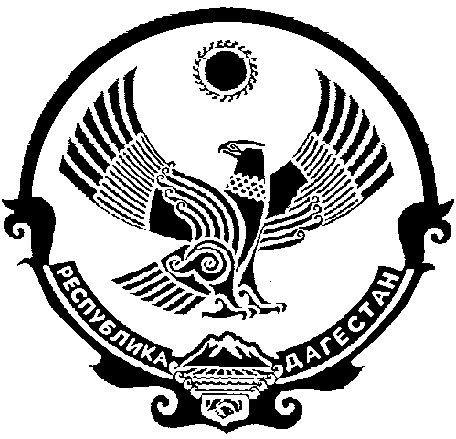 